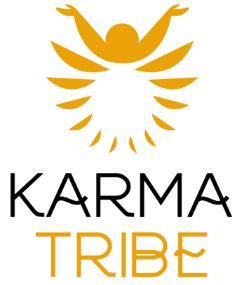 KARMA TRIBE LANZA UN CONCURSO INTERNACIONAL DE VIDEOS PARA INSPIRAR AL MUNDO JACÓ, Costa Rica (30 de mayo, 2017) –La organización Costarricense Karma Tribe anunció hoy la apertura de su primer concurso internacional en línea, y estará recibiendo videos inspiradores durante 40 días iniciando el 1 de junio de 2017. El ganador del concurso de videos de El Corazonaso será anunciado el 16 de julio y su video va a ser promovido en Facebook hasta alcanzar a más de un millón de vistas.Las reglas oficiales del concurso explican que “el video debe servir para inspirar al espectador a generar un cambio para un mundo mejor”. Karma Tribe está recibiendo el apoyo de cinco patrocinadores corporativos y dentro de su jurado ha logrado obtener la participación de cinco celebridades Ticos: Emily Gussoni del Equipo Nacional de Surf de Costa Rica, Diego Delfino, periodista, Mariola Fumero, Directora Administrativa de la Fundación Lifting Hands, Marianne Hütt, investigadora de la lucha contra el cáncer, y Stephen Brooks, un etnobiólogo. La participación es gratuita y los videos pueden ser en inglés o en español, con una duración máxima de dos minutos. Fundado el año pasado por el canadiense Dave Grillot en Pochotal, Costa Rica, Karma Tribe es una nueva adición al paisaje tecnológico de Latinoamércia y su red ya cuenta con más de 2,100 miembros en 35 países. A través de la plataforma de “economía de regalo” de Karma Tribe, sus miembros pueden dar y recibir cualquier servicio, desde recetas y clases de idiomas hasta consejos para viajeros y ayuda en computación. “Lo que es difícil para una persona puede ser fácil para otra. Cada uno de nosotros tenemos la capacidad de tener un gran impacto en la vida de los demás, y queríamos que el concurso El Corazonaso refleje eso”- comenta Grillot.Acerca de Karma Tribe Karma Tribe es una red global de personas que están dispuestas a ayudarse. En el espíritu de una economía de regalos, los miembros de Karma Tribe pueden ofrecer y/o solicitar servicios gratuitos. La filosofía subyacente es que la generosidad siempre se nos vuelva. Si desea saber más información al respecto, puede visitar: www.karmatribe.com.Contacto: Dave GrillotTeléfono: Dentro de Costa Rica (506) 8323-5197Teléfono: En Norte América (512) 221-2279###